PROPOSAL PENGABDIAN MASYARAKAT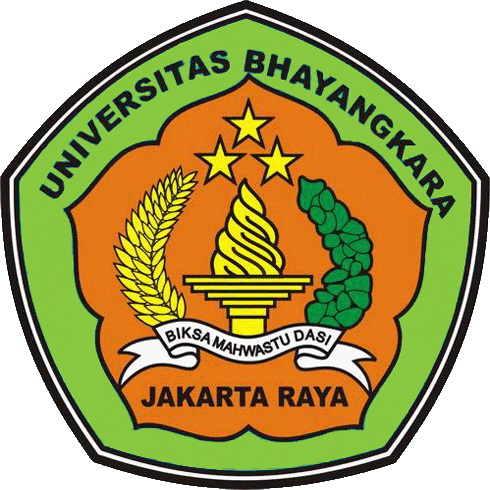 SOSIALISASI MASYARAKAT DALAM MENINGKATKAN NIAT KEWIRAUSAHAAN PADA MASA PANDEMI COVID 19 DI DESA MEKARSARI, KEC TAMBUN SELATAN, KABUPATEN BEKASIOleh :
Ketua Pelaksana : Matdio Siahaan, SE.M.M                        	  Anggota                : 1.  Endah Prawesti Ningrum, SE., M.Ak                                                          	           2.  Ridwan Anwar, SE., M.MUNIVERSITAS BHAYANGKARA JAKARTA RAYASeptember2020LEMBAR PENGESAHANPROPOSAL PENGABDIAN KEPADA MASYARAKATKKN REGULERJudul Pengabdian Kepada Masyarakat	: SOSIALISASI MASYARAKAT DALAM MENINGKATKAN NIAT KEWIRAUSAHAAN MASA PANDEMI COVID 19 DESA MEKARSARI, KEC TAMBUN SELATAN, KABUPATEN BEKASIBidang Ilmu		:  Akuntansi KetuaPelaksana PKM		:  			NamalengkapdanGelar		: Matdio Siahaan, SE., MMJenisKelamin		:  Laki-lakiNIDN/NIP		:  0413047002/031505035JabatanFungsional		:  LektorJabatanStruktural		:  -Fakultas/Program Studi		:  Ekonomi/AkuntansiAlamat Ketua Pelaksana PKM		:Alamat Kantor/telp/fax/E-mail	:  Jl.Raya Perjuangan,Bekasi/021-88955882AlamatRumah/telp/fax/E-mail	:  Kp. Buwek No.56, RT.001/ Rw.020, Sumber Jaya, Tambun Selatan, BekasiJumlahAnggota PKM	: 3 (Tiga) orang      a. NamaAnggota PKM	      		: 1.  Endah Prawesti Ningrum, SE., M.Ak                                                                   						  2.  Ridwan Anwar, SE., M.M      b. NamaAnggotaPendukung		      : 3 orang mahasiswi Universitas Bhayangkara        Jakarta Raya, yaitu Adeline Hia, Nurhafifah dan Nur NovenaLokasikegiatan PKM			: Desa Mekarsari, Kec. Tambun Selatan, Kabupaten BekasiKerjasama dengan institusi lain		:NamaInstitusi		: TidakadaAlamat		: TidakadaTelp/fax/e-mail		: TidakadaLama Kegiatan		:  1 (satu) BulanBiaya yang Diajukan		:SumberdariUniversitas		: Rp. 6.000.000,-Sumber Lain		: -Jumlah		: -Bekasi, 02 September 2020Mengetahui,					Mengetahui,Kepala Lembaga Penelitian,       			Kabid. PengabdiankepadaPengabdian Kepada Masyarakat dan Publikasi	Masyarakat dan KewirausahaanIr. Djuni Thamrin, M.Sc., Ph.D.				Prasojo, S.Sos.,M.SiNIP.  1908430						NIP 1908435				Menyetujui,				Wakil Rektor IIIBidangKemahasiswaan			Dr.H. Syahrir Kuba, S.Sos.,S.Ik., M.M., M.H.				        NIP. 1401175DAFTAR ISIHALAMAN JUDUL 	…………………………………………………………	iLEMBAR PENGESAHAN	…………………………………………………………	iiDAFTAR ISI  ………………..…………………………………………………………  	ivRINGKASANKEGIATAN ………………………………………………………...	vBAB I. PENDAHULUAN……………………………………………………………	11.1. Latarbelakang…....………………………..…........…………...…….....	11.2. Tujuandanmanfaatkegiatan......................................................................	2BAB 2. TARGET LUARAN  ………………………………………………………….	3BAB 3. METODE PELAKSANAAN  ..…………………………………………….....	4BAB 4. BIAYA DAN JADWAL KEGIATAN …………………………………….......	64.1 Anggaran Biaya…….………………..……….........……..……………… 6	4.2 Jadwal PelaksanaanKegiatan…………………........................................	6DAFTAR PUSTAKA…………………………………………………………………	7LAMPIRAN……………………………………………………………………………   8LAMPIRAN 1: Biodata Ketua dan Anggota Tim Pengabdian Masyarakat……………	8LAMPIRAN 2: Peta Lokasi Pengabdian ……………………………………………….	9LAMPIRAN 3: Perincian Perkiraan Biaya ……………………………………………..10RINGKASAN KEGIATANKegiatan pengabdian pada Masyarakat ini bertujuan untuk membangun kemandirian masyarakat agar dapat mengembangkan potensi lingkungan sekitarnya terutama program kewirausahaan di tengah pandemi covid 19.Metode kegiatan  pengabdian masyarakat ini menggunakan metode ceramah atau penyuluhan, diskusi dan pembelajaran yang dipraktekkan oleh peserta dan narasumber. Metode ceramah digunakan untuk menyampaikan pengetahuan secara umum tentang pengembangan niat kewirausahaan bagi masyarakat Desa Mekarsari. Metode pembelajaran digunakan untuk alih pengetahuan dan ketrampilan yang dimiliki oleh narasumber kepada anggota  masyarakat.Pelatihan ini melibatkan dosen Universitas Bhayangkara Jakarta Raya Bekasi yang bekerjasama dengan warga masyarakat Desa Mekarsari, Kec. Tambun Selatan, Kabupaten Bekasi sebagai subyek sasaran. Kegiatan pengabdian masyarakat dijadwalkan pada bulan November 2020.Kata kunci :Sosialisasi Kewirausahaan dan masa pandemic covid 19BAB IPENDAHULUANLatar BelakangPembatasan Sosial Berskala Besar (PSBB) yang berlaku mengharuskan aktivitas warga dilakukan dari rumah atau secara daring, hal ini tentunya membuat tingkat daya beli masyarakat menurun drastis karena mayoritas kegiatan pemenuhan kebutuhan hidup dilakukan secara konvensional terutama bagi keluarga miskin dan rentan yang bekerja di sektor informal. Akan tetapi, jika pada saatnya PSBB dilonggarkan oleh pemerintah hal ini dapat dilihat sebagai suatu peluang bagi masyarakat khususnya anak muda untuk berwirausaha. Berdasarkan pengamatan kami, didaerah desa mekarsari, kecamatan tambun selatan, sangat potensial dikembangkan program kewirausahaan, karena daerah itu padat penduduk dan perumahan. Di dasari permasalahan tersebut, kami dari tim dosen terpanggil untuk melaksanakan sosialisasi program kewirausahaan untuk membagi pengetahuan dan keterampilan dengan tujuan kami masyarakat mampu berwirausaha di masa pandemi covid 19. Dengan dilaksanakannya pengabdian kepada masyarakat ini memberikan pengetahuan dan ketrampilan yang bermanfaat bagi masyarakat umum di desa mekarsari, kecamatan tambun selatan. Tujuan Kegiatan :Untuk memberikan pengetahuan dan keterdalam menumbuhkan minat atau niat untuk berwirausaha Untuk  peluang usaha dalam menghadapi pandemi covid 192. Manfaat kegiatanDapat menambah Pengetahuan dan ketrampilan dalam menumbuhkan minat berwirausaha Program ini dapat dikembangkan kepada masyarakat umum supaya dapat memanfaatkan peluang dalam masa pandemi covid 19. BAB IITARGET LUARANProgram Pengabdian Masyarakat berupa gerakan sosialisasi menumbuhkan niat berwirausaha  dengan sasaran lokasi lingkungan Desa Mekarsari, Kecamatan Tambun Selatan, Kabupaten Bekasi. Program ini dilaksanakan sebagai program kerja pengabdian masyarakat dalam memenuhi tridharma sebagai Dosen Fakultas Ekonomi dan Bisnis Universitas Bhayangkara Jakarta Raya, Bekasi. Adapun peserta yang akan diberdayakan adalah warga masyarakat umum yang berada di Desa Mekarsari, kecamatan Tambun Selatan, Kabupaten Bekasi. Metode kegiatan pengabdian masyarakat sebelumnya dilakukan dengan metode Pra Survey/kegiatan, yang mana kami terjun ke lapangan dahulu untuk melihat situasi dan kondisi wilayah tersebut. Setelah dilakukannya Pra Survey/kegiatan ternyata ditemukan permasalahan  mengenai kurangnya minat untuk berwirausaha, dimana permasalahan ini dilakukan dengan cara pengarahan, penyuluhan dan pelatihan. Dengan adanya pengarahan/penyuluhan dan pelatihan, maka diperlukan pendekatan kepada masyarakat dan manajemen yang baik agar terlaksana program tersebut. Kegiatan ini menggunakan metode ceramah dan pembelajaran yang dipraktekkan oleh peserta, pendamping (mahasiswa/i) dan nara sumber. Metode ceramah  digunakan untuk menyampaikan pengetahuan secara umum tentang kewirausahaan, disertai dengan sesi tanya jawab.Metode pembelajaran digunakan untuk alih pengetahuan  atau ketrampilan dan system nilai yang dimiliki oleh nara sumber kepada anggota masyarakat. Pada hakekatnya, dengan adanya pasca kegiatan PKM ini diharapkan dapat memberikan perubahan sebagai berikut :Masyarakat mendapatkan pengetahuan mengenai minat berwirausaha tentang apa dan bagaimana menciptakan peluang usaha dan mengembangkan peluang usaha di wilayah Desa Mekarsari, kecamatan Tambun Selatan, Kabupaten Bekasi. Warga Desa Mekarsari, kecamatan Tambun Selatan mendapat bekal keterampilan praktis dalam menjalankan peluang untuk berwirausaha yang dijalankan. BAB IIIMETODE PELAKSANAANUntuk menunjang kegiatan pelaksanaan pengabdian masyarakat ini.  Berikut ini adalah rincian metode  yang akan dilakukan :Metode Pengumpulan dataDigunakan untuk mengumpulkan data-data mengenai kegiatan yang dilakukan pada masyarakat RT/RW, Kec. Tambun Selatan yang akan diselenggarakan pengabdian masyarakat. Kriteria pemilihan lokasi PKM yaitu lokasi yang berada dekat dengan kampus Universitas Bhayangkara Jakarta Raya Bekasi.Menentukan tema pengabdian yang akan diberikan.Berdasarkan hasil survei yang diuraikan secara rinci kemudian  tema pengabdian segera ditentukan yaitu Sosialisasi Masyarakat Dalam Meningkatkan Niat Kewirausahaan Pada Masa Pandemi Covid 19 di Desa Mekarsari, Kec. Tambun Selatan, Kabupaten Bekasi Studi PustakaStudi pustaka adalah teknik pengumpulan data referensi dari berbagai jenis sumber keilmuan yang menunjang permasalahan yang sedang dicarikan solusinya. Dalam kegiatan pengabdian masyarakat ini, berbagai teori dan implementasi tentang tema pengabdian.Membuat materi pelatihan.Berdasarkan studi pustaka yang telah dilakukan maka dibuatlah materi penyuluhan dan pelatihan kewirausahaan. Menyajikan pelatihan.Pelatihan diberikan dengan metode ceramah dan praktek langsung dari materi tersebut. BAB IVBIAYA DAN JADWAL KEGIATANBerikut ini adalah perkiraan biaya  dan jadwal kegiatan yang diusulkan dalam pengabdian masyarakat.4.1 Anggaran BiayaPerincian biaya secara detail dapat dilihat pada lampiran.4.2  Jadwal Pelaksanaan KegiatanDAFTAR PUSTAKAAmir,  T.  (2015). Merancang  Kuisioner.  Konsep Dan   Panduan   Untuk   Penelitian.   Sikap, Kapribadian & Perilaku. Jakarta : Prenada Media Grup Hariss     Michael.     (2000). Human     Recources Management. USA Hasmidyani,   Siti   Fatimah,   Firmansyah.   (2017). Mengembangkan     Jiwa     Kewirausahaan Generasi Muda Melalui Pelatihan Penyusunan Rencana Usaha. Jurnal Mitra. Jurnal  Pemberdayaan  Masyarakat.  Vol  1 No.   1   Bulan   November.   LPPM   Unika Atma JayaSuryana.    (2003). Kewirausahaan    :    Pedoman Praktis,  Kiat  Dan  Proses  Menuju  Sukses. Jakarta : Salemba EmpatLAMPIRAN – LAMPIRANLampiran 1.  BiodataKetua			: Matdio Siahaan, SE., M.MTempat/tgl.lahir	: Sumatra Utara,  13 April 1970Pendidikan 		: 1997 – lulus S1 Akuntansi STIE Indonesia Jakarta 2002 – lulus S2 Manajemen Keuangan Universitas Bhayangkara Jakarta RayaPengalaman Kerja      : 2015 – sekarang : Dosen Tetap FE Ubhara Jaya 2015 – 2015 : General Manager PT.Putra Alam Teknologi Cikarang2010 – 2014 : Manajer PPIC PT. MESINDO Putra Perkasa Karawang2005 - 2010 : Supervisor Material Control PT. Yamaha Indonesia Motor Manufacturing2000 - 2005 : Staff Maintenance PT. Yamaha1989 - 2000 : Operator ProduksiAnggota 1		 : Endah Prawesti Ningrum, SE., M.Ak				Tempat/tgl.lahir	 : Bekasi, 13 November 1981Pendidikan 		 : 2016 – lulus S2 Magister Akuntansi Jakarta  2000 – lulus S1 FEB Universitas Trisakti JakartaPengalaman Kerja	:  2016 – Sekarang, Dosen Tetap FE Univ. Bhayangkara Jaya	  2018 - sekarang,  Asesor Uji Kompetensi LSP P1 Ubharajaya  	  2000-2015 Accounting Staff di PT. PIL JakartaAnggota 2		: Ridwan Anwar, S.E, M.MTempat/tgl.lahir	:  Padang,  15  Agustus  1960Pendidikan 		: 1995 – lulus S1 STIE  YAI. 2004 –  lulus S2 Magister Manajemen  UPI  Y.A.IPengalaman Kerja      :  2014 – sekarang : Dosen Lampiran 2.  Peta Lokasi Wilayah Kec. Tambun Selatan, Kabupaten Bekasi.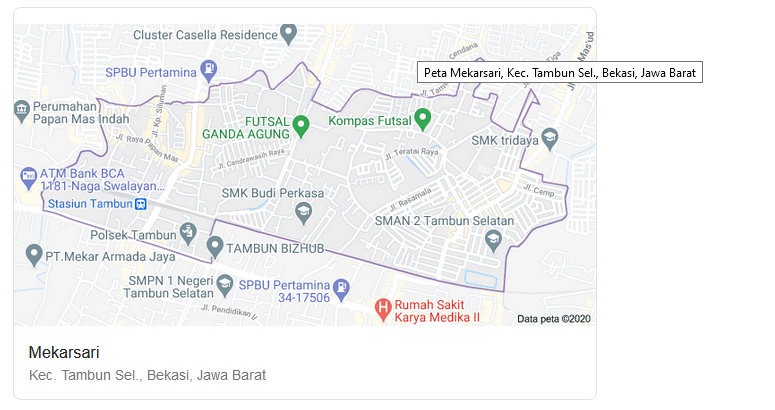 Lampiran 3.  Perincian perkiraan biayaHonorarium Perjalanan/transportasiBahan Habis Pakai dan Peralatan Lain-lain  Mengetahui,DekanFakultasEkonomiDr.Istianingsih Sastrodiharjo,CA,CSRA,CMA,CACPNIP. 1905420   Ketua Pelaksana PKM  Matdio Siahaan, SE., MM  NIP. 031505035NoJenis BiayaJumlah1Honor              2.400.0002Perjalanan/transportasi     1.800.0003Bahan Habis Pakai & Peralatan       500.0004Lain-Lain    1.300.000Total    6.000.000Uraian KegiatanOktober 2020 – Januari 2020Oktober 2020 – Januari 2020Oktober 2020 – Januari 2020Oktober 2020 – Januari 2020Uraian KegiatanMinggu 1/okt.Minggu 2-2-3/Okt.Minggu 4/Okt. & 1/ NovMinggu 3-2-4/Nov.Perizinan & sosialisasiPersiapan pendukungPersiapan LokasiPelaksanaanPembuatan laporanNoJenis PengeluaranSatuanHarga satuan (Rp.)Jumlah (Rp.)1.3 (tiga) orang dosen / nara sumber3 200.000                600.000JUMLAH                600.000NoJenis PengeluaranSatuanHarga satuan (Rp.)Jumlah (Rp.)1.Akomodasi pelaksanaan (3 orang)3100.000300.000JUMLAH                300.000NoJenis PengeluaranSatuanHarga satuan (Rp.)Jumlah (Rp.)1.Modul15 x 2set5.000        150.0002.Media praktek1 set  100.000  100.0003.Penggandaan proposal dan  laporan 350.000 150.0004.ATK2100.000100.000JUMLAH    500.000NoJenis PengeluaranSatuanHarga satuan (Rp.)Jumlah (Rp.)1.Snack15 x 1 hr 10.000150.0002.Aqua15 x 1 hr 5.000150.0003.Sertifikat30 10.000300.0004.Spanduk pelatihan1200.000200.000JUMLAH                   600.000